            Муниципальное дошкольное образовательное учреждение                        «Детский сад №122 комбинированного вида»СЦЕНАРИЙ   НОВОГОДНЕГО   ПРАЗДНИКА«Апельсинка-веселинка в гостях у ребят»(для детей 3-4 лет)                                                                                          Составила:                                                                                           Тельнова К.М.                                                                                            Музыкальный руководитель                                                 г. СаранскЦель: создание праздничной, радостной атмосферы на новогоднем празднике.Задачи: способствовать развитию музыкальных способностей детей в исполнении песен, хороводов, танцев. Развивать эмоциональную отзывчивость, артистичность  и хорошее настроение.Герои:  Дед Мороз, Снегурочка, Апельсинка-веселинка с волшебной палочкой, Ведущий.Дети: в карнавальных костюмах.Атрибуты: костюмы героев, домик Снегурочки, телефон, серебристые султанчики (по количеству девочек),морковки (по количеству мальчиков), большая и маленькая конфеты (обертка одинаковая)Ход праздника:(Апельсинка – веселинка приходит к детям в группу с приглашением на елку).АПЕЛЬСИНКА: 	Здравствуйте, девочки и мальчики! Я  – Апельсинка – веселинка, люблю с детьми веселиться, а вас как зовут? (Знакомится с детьми, за руку здоровается, говоря  разные веселые комплименты) Вот мы и познакомились, а теперь быстро дайте мне ответ: любите вы сказки или нет? (Ответ детей) А со мною в сказку пойдете?ВЕДУЩИЙ: 	А далеко ли нам идти?АПЕЛЬСИНКА: 	Еще не знаю. Мне Дед Мороз эту волшебную палочку дал, чтобы она нас проводила в сказку. Тс-с..(прислушивается к палочке) мне палочка сейчас сказала, что под Новый год все сказки у елочки водят хоровод.ВЕДУЩИЙ: 	Ребятишки, пойдем скорее к елочке – красавице на встречу со сказкой. АПЕЛЬСИНКА: 	1-2-3, волшебная палочка, в сказку нас веди! (Повторяет слова вместе с детьми). Ой, палочка ожила, не отставай, детвора, за мной!(Дети идут за Апельсинкой с волшебной палочкой к музыкальному залу. У дверей слышат телефонный звонок).АПЕЛЬСИНКА: 	Слышите? Телефон  звонит. Скорее за мной! (Заходят, взявшись за руки, в музыкальный зал под музыку). Где тут телефон? (Дети находят и показывают  на столике телефон Апельсинке).Але! Апельсинка - веселинка слушает. Ой, Дед Мороз, здравствуй! Ребятишки? Уже тут! Слышишь, привет тебе передают? (Поворачивает трубку к детям и предлагает им поздороваться с Дедом Морозом).             Але! Это опять Апельсинка. Елку украсить огоньками? Будет сделано! (Кладет трубку). Ребята, Дед Мороз попросил нас украсить елочку огоньками. Я волшебной палочкой к игрушке на елке прикоснусь, а вы говорите слова: «1-2-3, побежали огоньки!» (Дети повторяют дружно слова, загораются огоньки на елочке).             А теперь все дружно кричим: «Ура!». Все молодцы! Теперь огоньки не погаснут. Смотрите, как они весело моргают, танцевать нас приглашают. Давайте развеселим елочку веселой песенкой. Исполняется песня    «  Маленькой елочке  » (сл.З.Александрова, муз.М. Красев) Ведущий:  Снова к нам сюда пришел 
Праздник елки и зимы.
Этот праздник новогодний
С нетерпеньем ждали мы. 
Дети, какая у нас елка: большая? Правильно, большая! Расскажем про елочку стихи:Р. Елочка нарядная
В огоньках стоит,
Дед Мороз с подарками
На Новый год спешит.Р. Елка шарики надела,
Детвора подарков ждет.
Будет праздник и веселье —
Наступает Новый год!Р. Наша елка высока, Наша елка велика, Выше папы, выше мамы достает до потолка!Р. Елка яркими огнями
Улыбается нам с вами,
Елка тоже чуда ждет.
Это чудо — Новый год!(Звучит вальсовая музыка. Апельсинка подходит к домику, который стоит неподалеку)АПЕЛЬСИНКА: 	Что за домик у дорожки, он мне что-то не знаком?! Ребята, как вы думаете, кто в нем живет? (Ответы детей). Постучу-ка я разок, чей услышу голосок?(Апельсинка стучит, из домика выходит Снегурочка, танцует.)СНЕГУРОЧКА: 	На полянке, у опушки, я живу в лесной избушке.                                Звать Снегурочкой меня, все снежинки мне родня.                                Эй, снежинки, озорницы, мои милые сестрицы,                                Прилетайте веселиться, в снежном вальсе покружиться!Исполняется танец  «СНЕЖНЫЙ   ВАЛЬС» (сл. и муз. Н. и Т.Никитины)                               (танцуют девочки с султанчиками)Ведущий:  Дети, давайте расскажем Снегурочке стихи!Р. Сегодня очень весело,
Мы водим хоровод,
Все мишурой завесили,
Встречаем Новый год!Р. Новый год уже идет,
Всем подарки он несет.
По сугробам он шагает,
И всем счастья он желает.Р. С Новым годом поздравляю,
Волшебства я всем желаю,
Радости, везенья,
Всем вам настроенья!
Р. Пусть горят огни на елках,
Пусть спешит к нам Дед Мороз
И везет детишкам славным
Он подарков целый воз.Ведущий. Всем нам очень хорошо,Весело сегодня Оттого, что к нам пришелПраздник новогодний!Проводится хоровод «Ждем Дедушку Мороза» (сл. и муз. Н. Орлова)(Дети садятся на стульчики.)Снегурочка. Наша елочка стоит,огоньками вся горит.А притопнут каблучки,и погаснут огоньки. (Дети топают, дуют. Огоньки на елочке гаснут.)Снегурочка. Хлопай, хлопай, говори: "Наша елочка, гори!"(Елочка вновь загорается огоньками.)Парный танец «Малыши-карандаши» (сл. и муз. Мяскова)Ведущий: Ребятки, а кто приходит на новогодний праздник  к детям с подарками? (ответ детей) Так давайте мы позовем Дедушку Мороза к нам на праздник. Дедушка Мороз!(дети зовут) Не слышит нас Дедушка. Заблудился что ли? Что же делать?Апельсинка: Не волнуйтесь и не переживайте. Я пойду и покажу дедушке дорогу к нам в детский сад.  А вы пока посмотрите, как наши зайчишки пляшут… (Апельсинка убегает)Исполняется танец мальчиков-зайчиковВЫХОД  ДЕДА  МОРОЗА  (под музыку)

ДЕД МОРОЗ: Здравствуйте, дети! Здравствуйте, гости дорогие! Чуть не опоздал! Апельсинка мне дорогу подсказала!
Я, друзья, всех поздравляю!
Счастья вам, добра желаю!Чтоб росли скорей, умнели,
Веселились, песни пели,
Чтоб звенел ваш громкий смех,
С Новым годом всех, всех, всех!Снегурочка. Ребята, давайте споем дедушке песенку! Песня «Дед Мороз,  Дед Мороз, деткам елочку принес» (сл.Т. Волгина, муз. А. Филиппенко)
Д.М.: Хорошо вы песню спели. А не хотите со мной поиграть?

Игра «Заморожу»Ведущий:  Дети, а Дедушка Мороз очень любит слушать стихи, давайте порадуем его!Р. Дедушке Морозу
Стих я расскажу,
Свой наряд красивый
Гордо покажу.
Получу за это
Много я конфет.
Для меня подарка
Лучше в мире нет. Р.  Я сижу, подарок жду,
Хорошо себя веду...
Дед Мороз, смотри, учти:
Не шалю уже почти.Р. В Новый год нам Дед Мороз
Всем подарочки принес:
И игрушки, и конфеты.
Жалко, он не ходит летом.Р. Дед Мороз! Дед Мороз!
Ты нам сладости принёс?
Ты в секрете не держи...
Что в мешке там, покажи?Р. Елочку на саночках
Дед Мороз везет,
Что бы было весело
Деткам в Новый год!Р. Не боюсь я деда Мороза,
Я подарок попрошу,
А за это, я стишок
Очень громко расскажу!
ДЕД МОРОЗ:  За стихи я вас хвалю.
Песни тоже я люблю.
Спойте песню о зиме,
Душеньку потешьте мне.

Песня «Снежные пирожки» (сл. и муз. А. Сучкова)Снегурочка:  Дедушка, а покажи нам чудо!

ДЕД МОРОЗ:  Сейчас я буду говорить волшебные слова, а вы мне помогаете.
(Кладет конфету в сугроб под елку и говорит волшебные слова вместе с детьми)
Любим мы конфеты – Ам!
Мы едим их быстро – Ам!
Ты расти побольше – Ам!
Ты расти потолще – Ам!
(достает из «сугроба»  одну большую конфету, разворачивает ее, а там много подарков)Ведущий:  - Ой, Снегурка, посмотри, 
В большой конфете яркой для детей подарки.
ДЕД МОРОЗ:  – Угощайтесь на здоровье! Растите большими, а нам пора До свиданья, детвора! 
(звучит музыка с колокольчиком, Д.М. уходит)
Ведущий: – Всем на удивленье ваше угощенье!
Скажем Дедушке Морозу  и Снегурочке спасибо за вкусные подарки! 
Приходите  к нам ещё, до свиданья!  Давайте ещё раз обойдём нашу елочку  и с ней простимся.
Литература:- Антипина Е. «Здравствуй елочка!» (Дошкольное воспитание) - Луговая Н.С. новогодний сценарий (интернет-источник)-И.Каплунова, И. Новоскольцева «Праздник каждый день» (мл.гр.)-« Музыкальный руководитель» (журнал 2021-2022гг)-«Кладовая музыкального руководителя» (интернет-источник)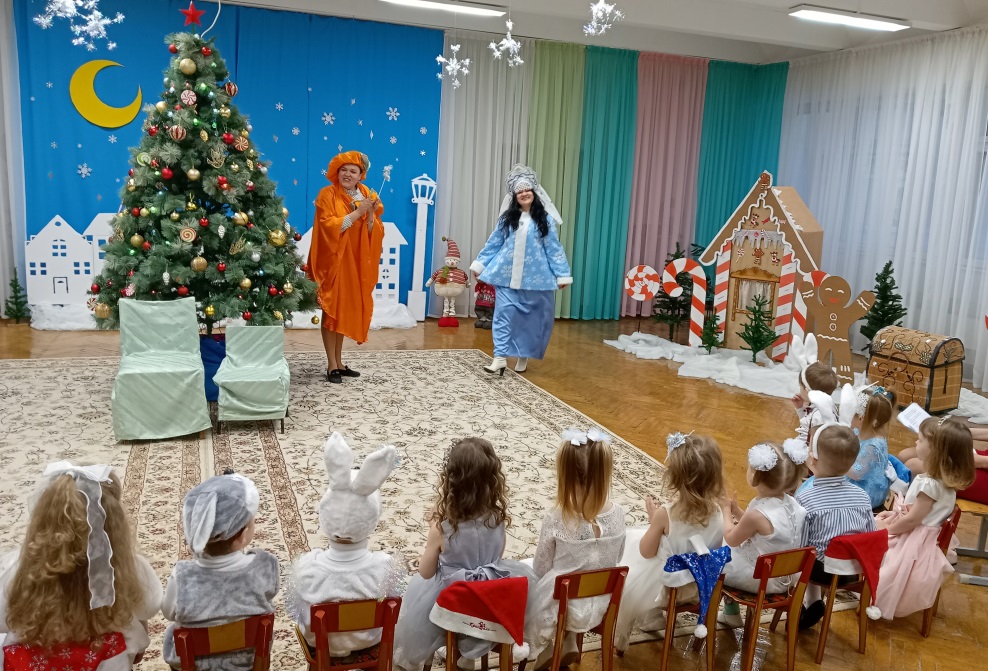 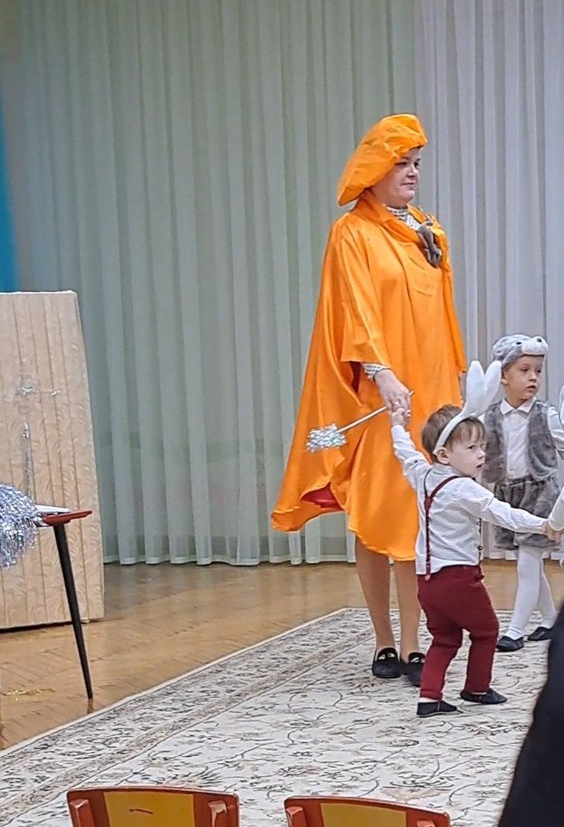 